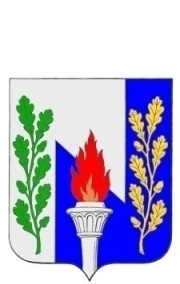 Тульская областьМуниципальное образование рабочий поселок ПервомайскийЩёкинского районаСОБРАНИЕ ДЕПУТАТОВ РЕШЕНИЕот 30 августа  2019 г.                                                       №  90-425О выходе из состава учредителей (участников) автономной некоммерческой организации по содействию в развитии коммунальной инфраструктуры и обеспечения общественных потребностей населения «ЛИДЕР»   В соответствии с Федеральным законом от 12.01.1996 № 7-ФЗ «О некоммерческих организациях», руководствуясь решением Собрания депутатов МО р.п. Первомайский от 04.06.2015 №13-66 «О создании автономной некоммерческой организации по содействию в развитии коммунальной инфраструктуры и обеспечения общественных потребностей населения «ЛИДЕР», Собрание депутатов МО р.п. Первомайский Щекинского района РЕШИЛО:1. Выйти из состава учредителей (участников) автономной некоммерческой организации по содействию в развитии коммунальной инфраструктуры и обеспечения общественных потребностей населения «ЛИДЕР» – Собрание депутатов муниципального образования рабочий поселок Первомайский Щёкинского района.2. Опубликовать настоящее решение в информационном бюллетене «Первомайские вести» и разместить на официальном сайте муниципального образования рабочий поселок Первомайский Щекинского района.3. Решение вступает в силу со дня его официального опубликования.Глава муниципального образования р.п. Первомайский Щёкинского района                                 М.А. Хакимов